КГБОУ «Тальменская общеобразовательная школа-интернат»ПРИКАЗ22.08.2019                                                                                                 №48/1-ОДр.п. ТальменкаО назначении ответственного и утверждении плана НОКОНа основании письма Министерства образования и науки Алтайского края №23-05/05/327 от 11.04.2019ПРИКАЗЫВАЮ:1. Назначить ответственным за координацию работы по подготовке и проведению независимой оценки качества деятельности учреждения заместителя директора по учебной работе Третьякову С. Н.2. Утвердить план подготовки к прохождению независимой оценки качества деятельности школы-интерната.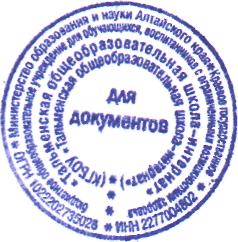 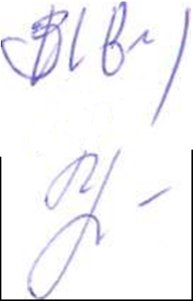 Директор школы-интерната: _______________ И.М. Звягинцев 